Chapter 10Repeated measures two-way ANOVAStudents’ levels of anxiety were measured based on two sources, examinations and bungee jumping. Both factors were measured pre- and post-activity. Each measurement used a scale of 1 to 10, 1 being the lowest and 10 being the highest. One of the factors is the source of anxiety; the other is time before and after the activity. Perform a repeated measures two-way ANOVA in JASP to analyze the individual and interaction effects of activity and time on the students’ anxiety levels (on the Repeated-measures two-way ANOVA csv file).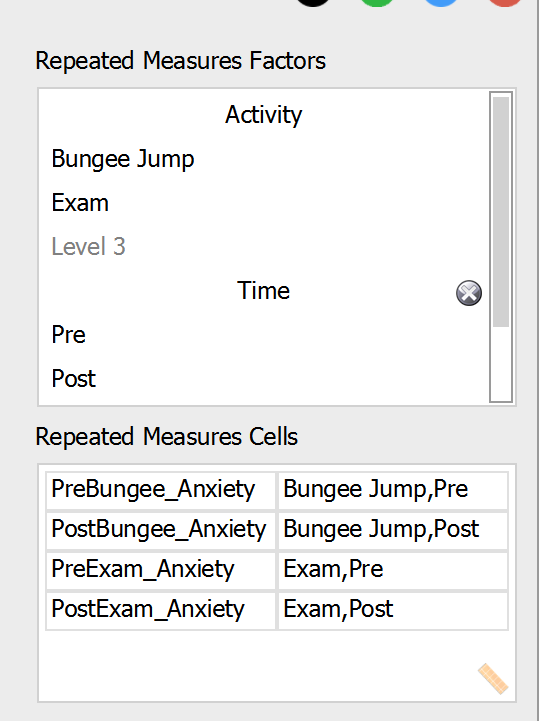 The results show that only time has a significant effect since its p-value is less than 0.05. In addition, it has a very large effect size (use 'Additional Options' to find this). The interaction effect and the Activity effect are insignificant.Between-Subjects ANOVAA fiber company is analyzing the breaking strength of their product on several production batches. Four production machines are chosen, and the operator was also noted. The results are as follows (on the Between Subjects ANOVA csv file):Test to see if there is a difference in breaking strength according to the factors considered.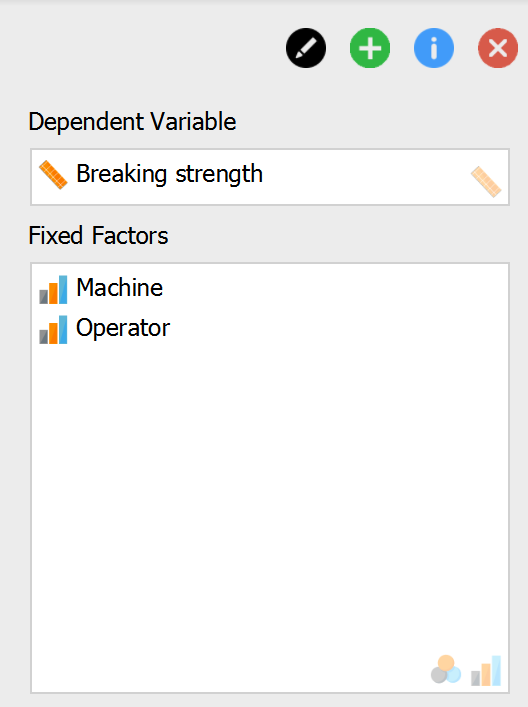 Descriptives Plot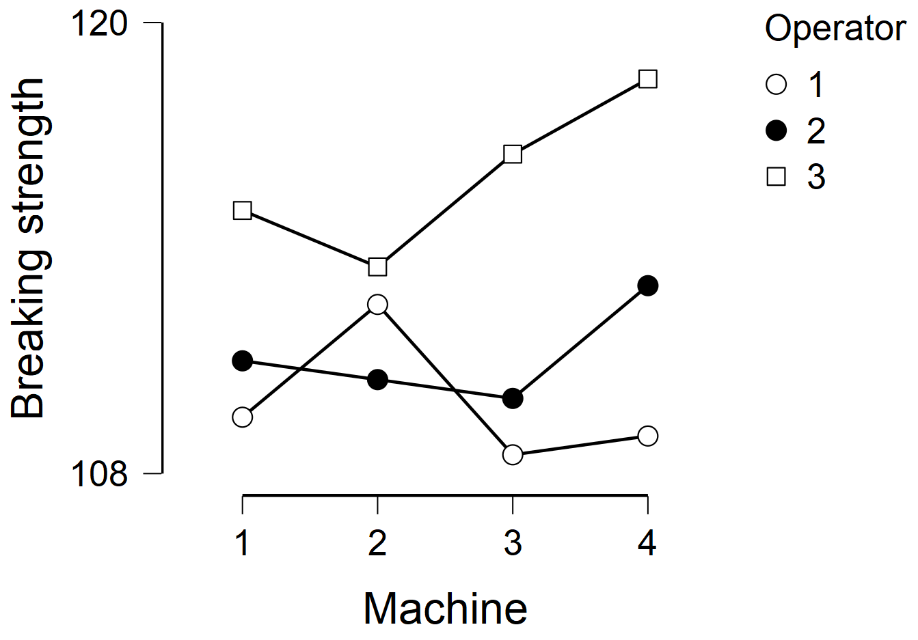 The ANOVA results show that the average breaking strength differs based upon the operator (the p value is lower than 0.05). Moreover, it has a very large effect size at 0.779. Since there are three operators, a post hoc test may be useful: operators 1 and 3 as well as 2 and 3 have significantly different effects on breaking strength. As shown in the plot, operator 3 has the highest average breaking strength for all machines.. Mixed ANOVAThe quality control department of a fabric dye company is analyzing the difference in quality of dyes produced by three machines. In addition, the department wants to study if the dyeing temperature affects the quality; different temperatures can be tried on the same machine. Below are the results (also on the Mixed ANOVA.csv file):Conduct a mixed ANOVA with JASP and identify which factors are associated with dye score.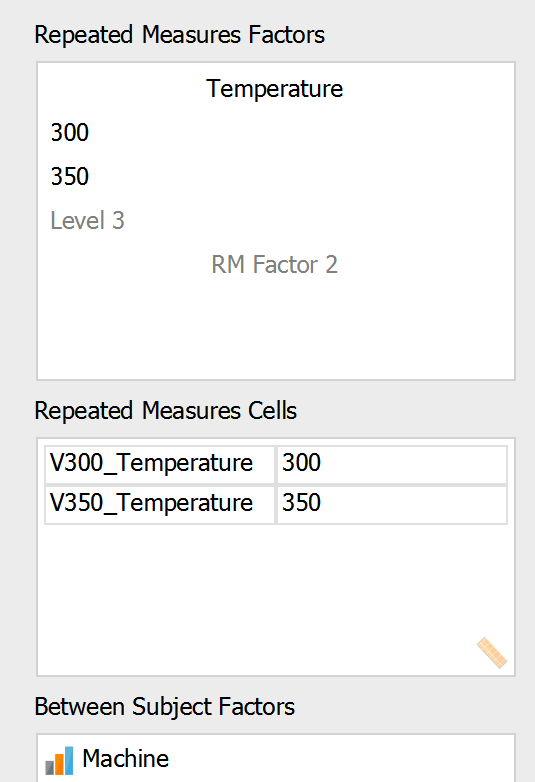 ResultsRepeated Measures ANOVA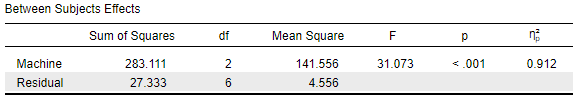 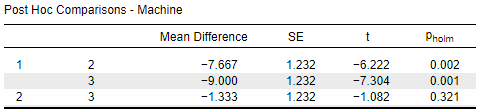 DescriptivesDescriptives Plot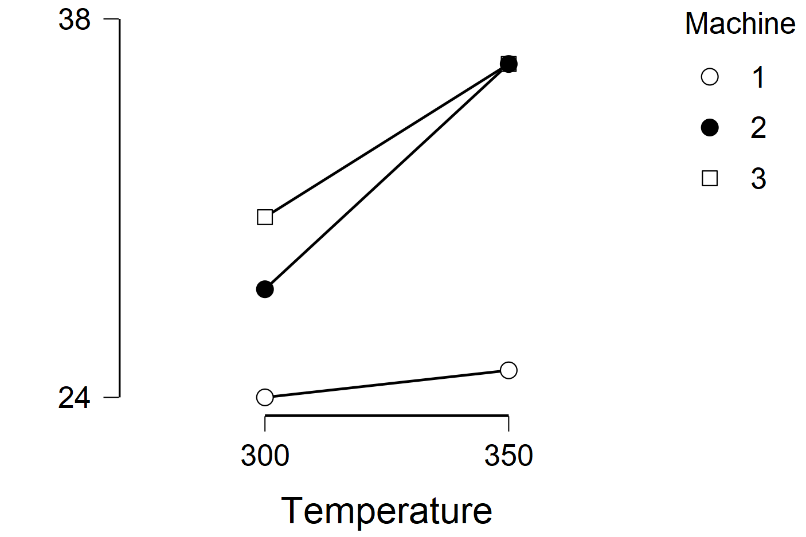 The within subject and between subject effects are both significant, as is their interaction.  Moreover, they have large effect sizes (partial eta squared has been used).  The post hoc tests indicate differences between machines 1 and 2, and between machines 1 and 3. The plot for the estimated marginal means shows that for both temperatures, machine 1 produces the lowest average score. Machine 3 has a higher average score than machine 2 for the 300 degrees Celsius temperature but there was no clear difference between them at 350 degrees Celsius.PreExam_AnxietyPostExam_AnxietyPreBungee_AnxietyPostBungee_Anxiety6597966453856255659633759675424385657284Within Subjects Effects Within Subjects Effects Within Subjects Effects Within Subjects Effects Within Subjects Effects Within Subjects Effects Within Subjects Effects Within Subjects Effects Within Subjects Effects Within Subjects Effects Within Subjects Effects Within Subjects Effects Within Subjects Effects Within Subjects Effects Sum of Squares Sum of Squares df df Mean Square Mean Square F F p p η² p η² p Activity 6.400 1 6.400 1.794 0.213 0.166 Residual 32.100 9 3.567 Time 48.400 1 48.400 53.778 < .001 0.857 Residual 8.100 9 0.900 Activity ✻ Time 0.400 1 0.400 0.444 0.522 0.047 Residual 8.100 9 0.900 Note.  Type III Sum of Squares Note.  Type III Sum of Squares Note.  Type III Sum of Squares Note.  Type III Sum of Squares Note.  Type III Sum of Squares Note.  Type III Sum of Squares Note.  Type III Sum of Squares Note.  Type III Sum of Squares Note.  Type III Sum of Squares Note.  Type III Sum of Squares Note.  Type III Sum of Squares Note.  Type III Sum of Squares Note.  Type III Sum of Squares Note.  Type III Sum of Squares Breaking strengthMachineOperator109111101111012112121161311413110211152111022111221122311523108311093111132109321143311933110411084111442112421204311743ANOVA - Breaking strength ANOVA - Breaking strength ANOVA - Breaking strength ANOVA - Breaking strength ANOVA - Breaking strength ANOVA - Breaking strength ANOVA - Breaking strength ANOVA - Breaking strength ANOVA - Breaking strength ANOVA - Breaking strength ANOVA - Breaking strength ANOVA - Breaking strength ANOVA - Breaking strength ANOVA - Breaking strength ANOVA - Breaking strength ANOVA - Breaking strength Cases Cases Sum of Squares Sum of Squares df df Mean Square Mean Square F F p p η² η² η² p η² p Machine 12.458 3.000 4.153 1.095 0.389 0.047 0.215 Operator 160.333 2.000 80.167 21.143 < .001 0.610 0.779 Machine ✻ Operator 44.667 6.000 7.444 1.963 0.151 0.170 0.495 Residual 45.500 12.000 3.792 Note.  Type III Sum of Squares Note.  Type III Sum of Squares Note.  Type III Sum of Squares Note.  Type III Sum of Squares Note.  Type III Sum of Squares Note.  Type III Sum of Squares Note.  Type III Sum of Squares Note.  Type III Sum of Squares Note.  Type III Sum of Squares Note.  Type III Sum of Squares Note.  Type III Sum of Squares Note.  Type III Sum of Squares Note.  Type III Sum of Squares Note.  Type III Sum of Squares Note.  Type III Sum of Squares Note.  Type III Sum of Squares Post Hoc Comparisons - Operator Post Hoc Comparisons - Operator Post Hoc Comparisons - Operator Post Hoc Comparisons - Operator Post Hoc Comparisons - Operator Post Hoc Comparisons - Operator Post Hoc Comparisons - Operator Post Hoc Comparisons - Operator Post Hoc Comparisons - Operator Post Hoc Comparisons - Operator Post Hoc Comparisons - Operator Post Hoc Comparisons - Operator Mean Difference Mean Difference SE SE t t p tukey p tukey 1 2 -1.250 0.974 -1.284 0.430 3 -6.000 0.974 -6.163 < .001 2 3 -4.750 0.974 -4.879 0.001 Cloth Machine300_Temperature350_Temperature112324212423312528423038522836622635733134833236932939Within Subjects Effects Within Subjects Effects Within Subjects Effects Within Subjects Effects Within Subjects Effects Within Subjects Effects Within Subjects Effects Within Subjects Effects Within Subjects Effects Within Subjects Effects Within Subjects Effects Within Subjects Effects Within Subjects Effects Within Subjects Effects Sum of Squares Sum of Squares df df Mean Square Mean Square F F p p η² p η² p Temperature 112.500 1 112.500 36.161 < .001 0.858 Temperature ✻ Machine 41.333 2 20.667 6.643 0.030 0.689 Residual 18.667 6 3.111 Note.  Type III Sum of Squares Note.  Type III Sum of Squares Note.  Type III Sum of Squares Note.  Type III Sum of Squares Note.  Type III Sum of Squares Note.  Type III Sum of Squares Note.  Type III Sum of Squares Note.  Type III Sum of Squares Note.  Type III Sum of Squares Note.  Type III Sum of Squares Note.  Type III Sum of Squares Note.  Type III Sum of Squares Note.  Type III Sum of Squares Note.  Type III Sum of Squares 